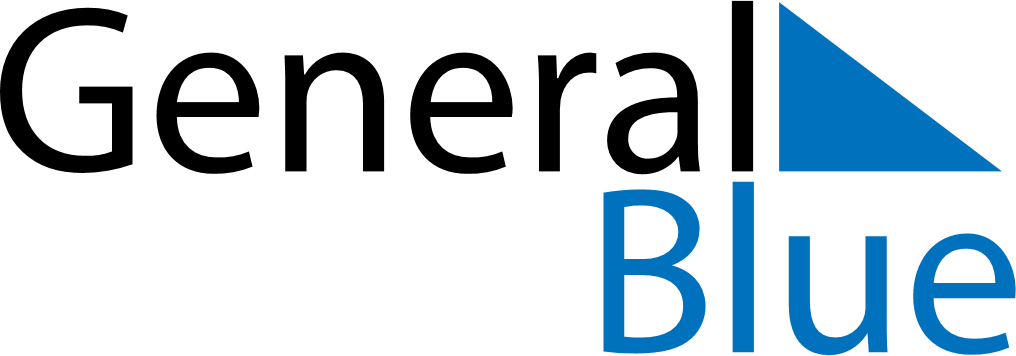 December 2021December 2021December 2021NetherlandsNetherlandsMondayTuesdayWednesdayThursdayFridaySaturdaySunday12345St Nicholas’ Eve678910111213141516171819Kingdom Day20212223242526Christmas DayBoxing Day2728293031New Year’s Eve